The Great Fire1666 was the year of the Great Fire of London. In those days people usually built houses of wood, and they often were near one another. Sometimes there were fires in the city, but they were usually very small. On Saturday, the 2nd of September 1666 there was a strong wind from the river and a big fire began. It started in the house of the king’s baker, near London Bridge. Soon the next house started burning and then the next and the next… The fire burnt  for four days. Many houses in London were burnt.  People built a new city after the Fire. The famous architect Sir Christopher Wren took part in its rebuilding.CardChoose the right answer.When did the Great Fire start?on the 2nd of September   	b) on the 2nd of December	c) on the 10th of FebruaryWhere did it start?In Trafalgar Square	b) in the house of the king’s baker 	c) in St Paul’s CathedralHow long did the fire burn?4 days		b) 10 days		c) 1 dayWho took part in rebuilding of London after the fire?William the Conqueror	b) Sir Christopher Wren		c) Admiral NelsonCard 2Read the first part of the sentence in A and find the second part in B.Card 3Put in the article “the” where it is possible.William … Conqueror built … Tower of London in the eleventh century.… British Museum is one of the famous museums in London.English architect …  Sir Christopher Wren built … St Paul’s Cathedral in the seventeenth century… National Gallery is in front of the monument to … Admiral Nelson in … Trafalgar Square.Card 1Write the name of the place of interest under the picture.Hyde ParkSt Paul’s CathedralTrafalgar Squarethe British Museumthe Tower of Londonthe National GallerySir Christopher WrenAdmiral Nelsondouble-deckerHyde ParkSt Paul’s CathedralTrafalgar Squarethe British Museumthe Tower of Londonthe National GalleryДиалогP1: Excuse me. Could you help me?P2: Of course. What do you want?P1: Where is 42 Green Street, please?P2: Oh, that’s easy. Walk to the corner and then turn to the left.P1: To the corner and then to the left?P2: That’s right. And then walk two blocks to the traffic lights. And you are in Green Street. P1: Thank you.AB1.The British Museuma) is not far from the Tower of London.2.The Tower of Londonb) is one of the best picture galleries in the world.3.St Paul’s Cathedralc) stands a monument to Admiral Nelson.4.In the middle of  Trafalgar Squared) was founded in 1753.5. The National Gallerye) was a fortress, a palace, a prison and the King’s  Zoo and now it is a museum.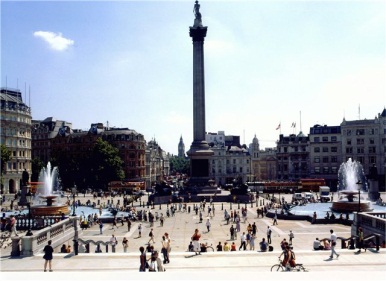 ______________________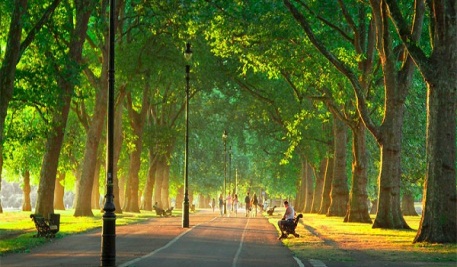 _____________________________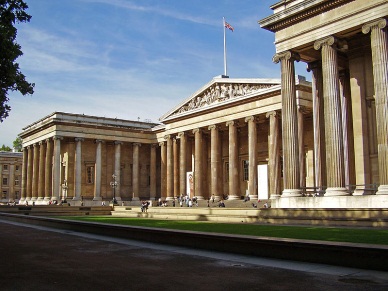 ___________________________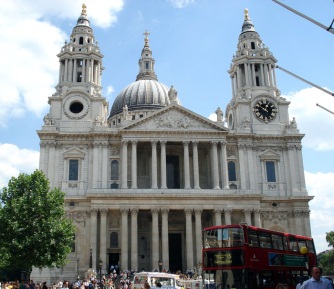 _______________________________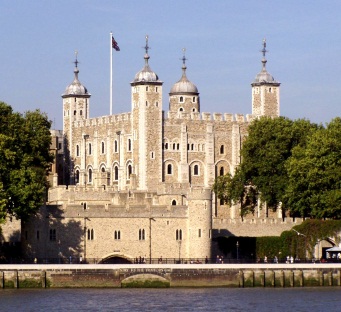 __________________________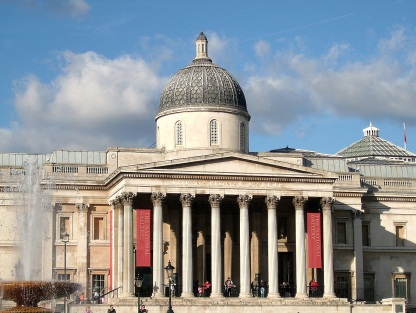 __________________________Hyde ParkSt Paul’s CathedralTrafalgar Squarethe British Museumthe Tower of Londonthe National Gallery